Bonjour les élèves de français 4!Pendant que les élèves d’AP font un examen de pratique (oh, quelle joie !), vous avez du travail à faire aussi.  Voilà le plan :Qu’est-ce que vous pensez ?http://www.etudes-litteraires.com/philo/art-et-esthetique.phpCliquez sur « Pistes de réflexion)Choisissez une question.  Ecrivez un essai de 3 paragraphes pour répondre à la question.Mettez votre essai sur drive.google.com.  Inscrivez en utilisant :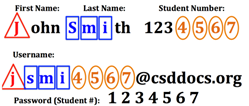 Mettez http://goo.gl/SKcq23 dans le bar.Maintenant, vous êtes dans le dossier pour la classe.Mette le document ici.Cherchez un peu le Louvre ou le musée d’Orsay  http://www.louvre.fr/		http://www.musee-orsay.fr/ Quels sont les horaires du musée ?Quand sont les actuels/prochains expositions ?	http://www.louvre.fr/visites-en-ligne	http://www.musee-orsay.fr/fr/collections/oeuvres-commentees/accueil.html Choisissez une visite virtuelle.  Explorez un peu.Trouvez un œuvre que vous n’aimez pas.Comment s’appelle-t-il ?Qui est l’artiste ?Pourquoi est-ce que vous ne l’aimez pas ?  Est-ce que c’est l’art ?  Pourquoi ?Décrivez votre œuvre préféré.  Comment s’appelle-t-il ?Qui est l’artiste ?Pourquoi est-ce que vous l’aimez ?Est-ce que c’est l’art ?  Pourquoi ?Si vous finissez tôt, recherchez un artiste/musicien.  Parlez de…Ses œuvresSa vieSes influencesPourquoi vous l’avez choisi.